  	Unitary Enterprise  Vipra established in the year 1948, are involved in Manufacturing and Trading a range of diesel tanki cock, radiator cock, tractor diesel tanki cock,  cylinder valves, gas ball valves, gas valves tapered, pressure regulating valves, pipes fitting, etc. Our dedicated approach to business has helped us to cater clients in the best possible manner. Our goal has always been to satisfy our clients through the pursuit of ethical business practices. Correct prioritization of our duties has earned us the loyalty of our clients. We have installed hi-tech machinery and tools at our production section that enables us to manufacture world-class products. The consistent quality standards maintained in the products and their availability at competitive prices has also helped us to establish a large clientele support across the market.             We look forward to a long and successful working relationship.Unitary Enterprise "VIPRA"Republic of Belarus, Gomel, proezd Trolleybusny, 4E-mail: vipra-sb@tut.bywww.vipra.by Tel +375(232)35-72-14marketing specialist Andrei AndreyevTel. +375(29)996-23-91 Общественное объединение «Белорусское общество глухих»ОО «БелОГ»Производственное  унитарное предприятие «Випра»(Унитарное предприятие «Випра») Троллейбусный проезд, 4, . ГомельРеспублика Беларусьтел/факс +375 232 35-72-24, факс 35-72-32www.vipra.by  e-mail: vipra@tut.byР/с BY11BLBB30120400058578001007 Дирекция ОАО «Белинвестбанк» по Гомельской области адрес банка: г. Гомель, ул. Советская, 7БИК BLBBBY2X УНП 400058578  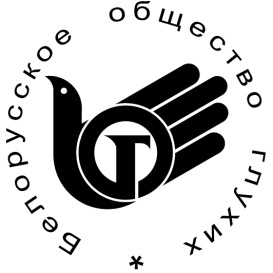 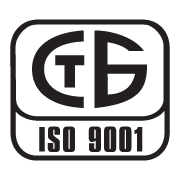 Грамадскае аб'яднанне «Беларускае таварыства глухіх»ГА «БелТГ»Вытворчае  унiтарнае прадпрыемства «Віпра»(Унітарнае прадпрыемства «Віпра») Тралейбусны праезд, 4, . ГомельРэспублiка Беларусьтел/факс +375 232 35-72-24, факс 35-72-32www.vipra.by  e-mail: vipra@tut.byР/р  BY11BLBB30120400058578001007  Дырэкцыя  ААТ «Белiнвестбанк» па Гомельскай вобласцiадрас банку: г. Гомель, вул. Савецкая, 7БIК  BLBBBY2XУНП 400058578  От __________________ № __________________ На №________________ от __________________